CARTA DE PRESENTACION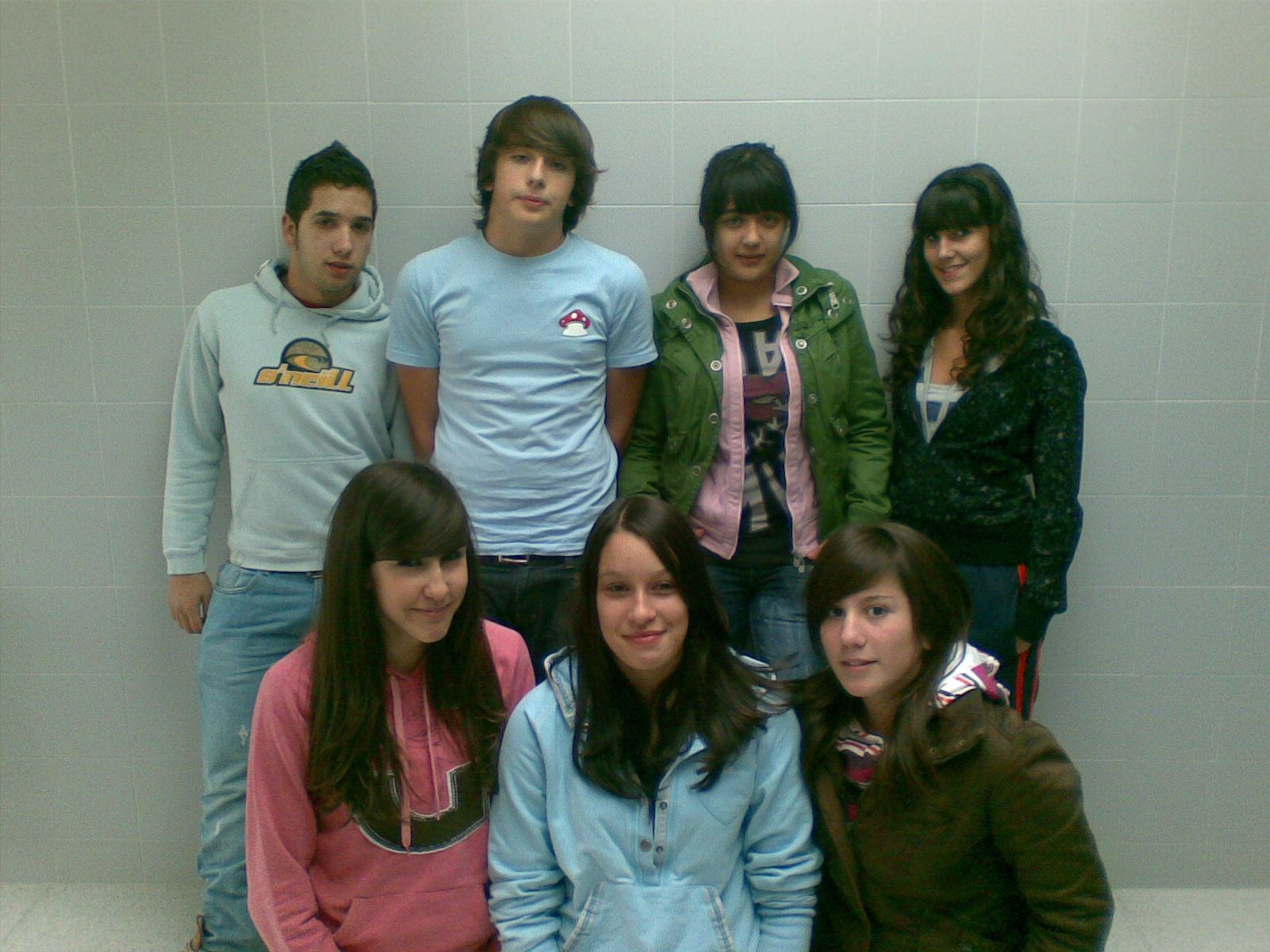 Nuestra cooperativa bajo el nombre de Epins y formada por siete personas que han puesto para la base de la empresa un capital equivalente a quince euros por persona han decidido que el producto que ofrecerán al público serán chapas  y pines  conseguidas a través del capital invertido por los socios de la cooperativa . 
este producto se ofrecerá a los alumnos del colegio mayol en la hora del recreo del colegio. 
el producto será expuesto en la entrada del colegio y los puestos en los que expondremos el producto se encontraran los socios de dicha cooperativa. 
Para entran en contacto con nosotros le rogamos que lo haga mediante nuestro correo electrónico  epins.ORGANIGRAMAPERSIDENTE                     MARTA ARCOS                                      DEPARTAMENTO DE FINANZAS              CARLOS  PAVON Y JAVIER PROUS                                       DEPARTAMENTO DE COMERCIO EXTERIOR              VALENTINA RICHARD Y SANDRA QUINTANA                                        DEPARTAMENTO DE MARQUETIN               LUCIA  APARICIO  Y  INES FERNANDEZESTATUTOSCAPITULO 1-DENOMINACION Y AMBITO SOCIAL DE ACTUACION Art.1- LA COOPERATIVA FUNCIONARA BAJO EL NOMBRE DE CHISPINES.Art.2-LA COOPERATIVA TIENE POR OBJETO DE LAS SIGUIENTES ACTIVIDADES COMPRA-VENTA DE CHAPAS.ESTAS ACTIVIDADES SE DESARROLLAN POR COPERATIVAS.Art.3-LA COOPERATIVA SE CONTRUYE DESDE EL DIA 16 DE NOVIEMBRE  HASTA EL DIA 22 DE MAYO.CAPITULO2- DOMICILIO SOCIALArt.4-DOMICILIO  SOCIAL QUE QUEDA ESTABLECIDO EN COLEGIO MAYOL C/AIREN nº7CAPITULO3-REGIMEN ECONOMICOArt.5-EL CAPITAL  DE INVERSION SE FIJA EN 105€ SE DIVIDE EN PARTICIPACIONES DE 15€ CADA UNO. CADA PARTICIPACION OTORGA A  CADA TITULAR DERECHOS Y OBLIGACIONES. Art.6-DISTRIBUCION DE BENEFICIOS: LA DISTRIBUCION DE DIVIDENDOS A LOS SOCIOS SE REALIZARA AL FINAL DEL CURSO.CAPITULO 4Art.7- REGIMEN Y ORGANIZACIÓN DE LA COOPERATIVA DIRECTOR GENERAL: MARTADEPARTAMENTO DE FINANZAS: CARLOS Y JAVIERDEPARTAMENTO DE COMERCIO EXTERIOR: VALENTINA Y SANDRADEPARTAMENTO DE MARKETING: LUCIA E INESLAS DECISIONES SERAN TOMADAS DE FORMA COLECTIVA MEDIANTE LAS OPINIONES DEL GRUPOCAPITULO 5ART 8- CUENTASLOS INFORMES DE LAS CUENTAS SE PRESENTARAN A LOS SOCIOS COOPERATIVISTAS CADA 2 MESES Y SERAN SUPERVISADAS PREVIAMENTE POR LOS SOCIOSCAPITULO 6ART 9 DISOLUCIONAL FINAL DEL CURSO Y EL CAPITELART 10 OTRAS DISPOSICIONES SE DARAN MAS SOLUCIONES PARA LA EMPRESA 
 
 
 
 DIAGRAMA DE GANT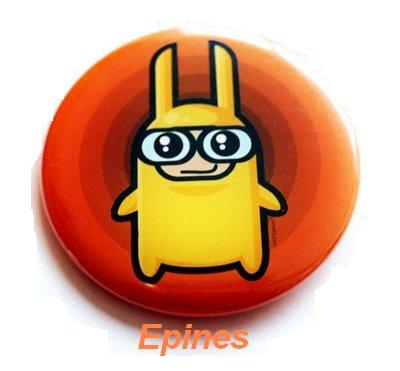 FICHA DE REGISTRO Fecha: 04/10/2009Lugar: Colegio MayolLa Cooperativa:  epinsS. COOP., certifica que Francisco Javier Prous(Nombre y apellidos) Ha realizado una aportación al capital social por valor de 15,00 (euros), Pasando a convertirse en miembro de pleno derecho de la cooperativa. Y para que así conste firmo el presente documento (Firma del presidente de la cooperativa) (Firma del socio) Cooperativa:  epinsNombre del socio Francisco Javier Prous Fecha de emisión 04/10/2009(fecha de aportación del capital) Válido hasta 30/05/2010 (fecha de la devolución del capital) FICHA DE REGISTRO Fecha: 04/10/2009Lugar: Colegio MayolLa Cooperativa:  epinsS. COOP., certifica que Francisco Javier Prous(Nombre y apellidos) Ha realizado una aportación al capital social por valor de 15,00 (euros), Pasando a convertirse en miembro de pleno derecho de la cooperativa. Y para que así conste firmo el presente documento (Firma del presidente de la cooperativa) (Firma del socio) Cooperativa:  epinsNombre del socio Francisco Javier Prous Fecha de emisión 04/10/2009(fecha de aportación del capital) Válido hasta 30/05/2010 (fecha de la devolución del capital) FICHA DE REGISTRO Fecha: 04/10/2009Lugar: Colegio MayolLa Cooperativa:  epinsS. COOP., certifica que ines fernadez(Nombre y apellidos) Ha realizado una aportación al capital social por valor de 15,00 (euros), Pasando a convertirse en miembro de pleno derecho de la cooperativa. Y para que así conste firmo el presente documento (Firma del presidente de la cooperativa) (Firma del socio) Cooperativa:  epinsNombre del socio ines fernadezFecha de emisión 04/10/2009(fecha de aportación del capital) Válido hasta 30/05/2010 (fecha de la devolución del capital) FICHA DE REGISTRO Fecha: 04/10/2009Lugar: Colegio MayolLa Cooperativa: epinsS. COOP., certifica que Jesús Martínez Olmo (Nombre y apellidos) Ha realizado una aportación al capital social por valor de 15,00 (euros), Pasando a convertirse en miembro de pleno derecho de la cooperativa. Y para que así conste firmo el presente documento (Firma del presidente de la cooperativa) (Firma del socio) Cooperativa: epinsNombre del socio Lucía Aparicio PérezFecha de emisión 04/10/2009(fecha de aportación del capital) Válido hasta 30/05/2010 (fecha de la devolución del capital) FICHA DE REGISTRO Fecha: 04/10/2009Lugar: Colegio MayolLa Cooperativa: epinsS. COOP., certifica que marta arcos Martín-urda(Nombre y apellidos) Ha realizado una aportación al capital social por valor de 15,00 (euros), Pasando a convertirse en miembro de pleno derecho de la cooperativa. Y para que así conste firmo el presente documento (Firma del presidente de la cooperativa) (Firma del socio) Cooperativa: epinsNombre del socio marta arcos Martín- urdaFecha de emisión 04/10/2009(fecha de aportación del capital) Válido hasta 30/05/2010 (fecha de la devolución del capital) FICHA DE REGISTRO Fecha: 04/10/2009Lugar: Colegio MayolLa Cooperativa:  epinsS. COOP., certifica que valentina richard (Nombre y apellidos) Ha realizado una aportación al capital social por valor de 15,00 (euros), Pasando a convertirse en miembro de pleno derecho de la cooperativa. Y para que así conste firmo el presente documento (Firma del presidente de la cooperativa) (Firma del socio) Cooperativa:  epins valentina richardNombre del socio Fecha de emisión 04/10/2009(fecha de aportación del capital) Válido hasta 30/05/2010 (fecha de la devolución del capital) FICHA DE REGISTRO Fecha: 04/10/2009Lugar: Colegio MayolLa Cooperativa:  epinsS. COOP., certifica que Carlos Pavón Sotomayor (Nombre y apellidos) Ha realizado una aportación al capital social por valor de 15,00 (euros), Pasando a convertirse en miembro de pleno derecho de la cooperativa. Y para que así conste firmo el presente documento (Firma del presidente de la cooperativa) (Firma del socio) Cooperativa:  epinsNombre del socio Carlos Pavón SotomayorFecha de emisión 04/10/2009(fecha de aportación del capital) Válido hasta 30/05/2010 (fecha de la devolución del capital) q1q2q3q4q5q6q7q8q9q10q11q12q13q14q15q16distribución de grupos_______decidir el jefedecidir el jefe__________decidir que venderdecidir que vendercrear un correo crear un correo ____________________crear los estatutoscrear los estatutos______________________decidir la posicion_________________________________realizar funcionesrealizar funciones______________________comprar productos_________________________________vender________________________________relacionarse con las cooperativasrelacionarse con las cooperativasrelacionarse con las cooperativas_______________________________reparto de bienesreparto de bienes___________